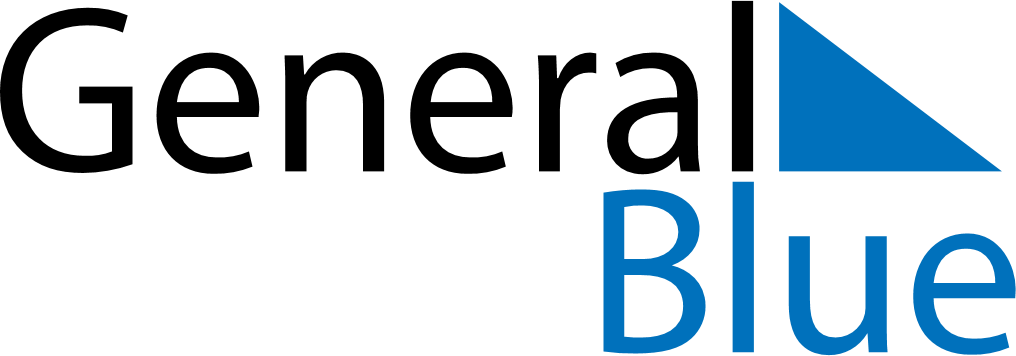 September 2024September 2024September 2024September 2024September 2024September 2024Shirahama, Wakayama, JapanShirahama, Wakayama, JapanShirahama, Wakayama, JapanShirahama, Wakayama, JapanShirahama, Wakayama, JapanShirahama, Wakayama, JapanSunday Monday Tuesday Wednesday Thursday Friday Saturday 1 2 3 4 5 6 7 Sunrise: 5:32 AM Sunset: 6:24 PM Daylight: 12 hours and 52 minutes. Sunrise: 5:33 AM Sunset: 6:23 PM Daylight: 12 hours and 50 minutes. Sunrise: 5:33 AM Sunset: 6:22 PM Daylight: 12 hours and 48 minutes. Sunrise: 5:34 AM Sunset: 6:20 PM Daylight: 12 hours and 46 minutes. Sunrise: 5:35 AM Sunset: 6:19 PM Daylight: 12 hours and 44 minutes. Sunrise: 5:35 AM Sunset: 6:17 PM Daylight: 12 hours and 42 minutes. Sunrise: 5:36 AM Sunset: 6:16 PM Daylight: 12 hours and 39 minutes. 8 9 10 11 12 13 14 Sunrise: 5:37 AM Sunset: 6:15 PM Daylight: 12 hours and 37 minutes. Sunrise: 5:37 AM Sunset: 6:13 PM Daylight: 12 hours and 35 minutes. Sunrise: 5:38 AM Sunset: 6:12 PM Daylight: 12 hours and 33 minutes. Sunrise: 5:39 AM Sunset: 6:11 PM Daylight: 12 hours and 31 minutes. Sunrise: 5:40 AM Sunset: 6:09 PM Daylight: 12 hours and 29 minutes. Sunrise: 5:40 AM Sunset: 6:08 PM Daylight: 12 hours and 27 minutes. Sunrise: 5:41 AM Sunset: 6:07 PM Daylight: 12 hours and 25 minutes. 15 16 17 18 19 20 21 Sunrise: 5:42 AM Sunset: 6:05 PM Daylight: 12 hours and 23 minutes. Sunrise: 5:42 AM Sunset: 6:04 PM Daylight: 12 hours and 21 minutes. Sunrise: 5:43 AM Sunset: 6:02 PM Daylight: 12 hours and 19 minutes. Sunrise: 5:44 AM Sunset: 6:01 PM Daylight: 12 hours and 17 minutes. Sunrise: 5:44 AM Sunset: 6:00 PM Daylight: 12 hours and 15 minutes. Sunrise: 5:45 AM Sunset: 5:58 PM Daylight: 12 hours and 13 minutes. Sunrise: 5:46 AM Sunset: 5:57 PM Daylight: 12 hours and 11 minutes. 22 23 24 25 26 27 28 Sunrise: 5:46 AM Sunset: 5:55 PM Daylight: 12 hours and 9 minutes. Sunrise: 5:47 AM Sunset: 5:54 PM Daylight: 12 hours and 7 minutes. Sunrise: 5:48 AM Sunset: 5:53 PM Daylight: 12 hours and 4 minutes. Sunrise: 5:48 AM Sunset: 5:51 PM Daylight: 12 hours and 2 minutes. Sunrise: 5:49 AM Sunset: 5:50 PM Daylight: 12 hours and 0 minutes. Sunrise: 5:50 AM Sunset: 5:48 PM Daylight: 11 hours and 58 minutes. Sunrise: 5:50 AM Sunset: 5:47 PM Daylight: 11 hours and 56 minutes. 29 30 Sunrise: 5:51 AM Sunset: 5:46 PM Daylight: 11 hours and 54 minutes. Sunrise: 5:52 AM Sunset: 5:44 PM Daylight: 11 hours and 52 minutes. 